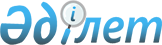 О внесении изменений и дополнений в решение XXІХ сессии областного маслихата V созыва от 15 декабря 2014 года № 337-V "Об областном бюджете на 2015-2017 годы"
					
			Утративший силу
			
			
		
					Решение Атырауского областного маслихата от 10 июня 2015 года № 374-V. Зарегистрировано Департаментом юстиции Атырауской области 07 июля 2015 года № 3244. Утратило силу решением Атырауского областного Маслихата от 18 января 2016 года № 443-V      Примечание РЦПИ.

      В тексте документа сохранена пунктуация и орфография оригинала.

      Сноска. Утратило силу решением Атырауского областного Маслихата от 18.01.2016 № 443-V (вводится в действие со дня принятия).

      В соответствии со статьей 108 Бюджетного кодекса Республики Казахстан от 4 декабря 2008 года, подпунктом 1 пункта 1 статьи 6 Закона Республики Казахстан от 23 января 2001 года "О местном государственном управлении и самоуправлении в Республике Казахстан" и рассмотрев предложение акимата об уточнении областного бюджета на 2015-2017 годы, областной маслихат V созыва на очередной XXХІІ сессии РЕШИЛ:

      1. Внести в решение XXІХ сессии областного маслихата от 15 декабря 2014 года № 337-V "Об областном бюджете на 2015-2017 годы" (зарегистрировано в реестре государственной регистрации нормативных правовых актов за № 3075, опубликовано 15 января 2015 года в газете "Прикаспийская коммуна") следующие изменения и дополнения:

      в пункте 1:

      цифры "135 104 630" заменить цифрами "137 125 474";

      цифры "55 795 079" заменить цифрами "57 481 518";

      цифры "623 883" заменить цифрами "956 678";

      цифру "0" заменить цифрами "1 610";

      цифры "140 115 009" заменить цифрами "142 025 311";

      цифры "3 427 480" заменить цифрами "3 555 020";

      цифры "4 330 980" заменить цифрами "4 477 980";

      цифры "903 500" заменить цифрами "922 960";

      цифры "2 698 000" заменить цифрами "2 828 000";

      цифры "2 716 000" заменить цифрами "2 846 000";

      цифры "-11 135 859" заменить цифрами "-11 282 857";

      цифры "11 135 859" заменить цифрами "11 282 857";

      цифры "4 520 909" заменить цифрами "4 277 980";

      цифры "918 605" заменить цифрами "918 607";

      в пункте 2:

      абзац "с 1 июля 2015 года по индивидуальному подоходному налогу с доходов, облагаемых у источника выплаты:

      Курмангазинскому, Индерскому, Исатайскому, Кзылкогинскому, Макатскому, Махамбетскому, Жылыойскому районам и собственно-областному бюджету – 100%;

      городу Атырау – 32%;" изложить в следующей редакции:

      "по индивидуальному подоходному налогу с доходов, облагаемых у источника выплаты:

      Курмангазинскому, Индерскому, Исатайскому, Кзылкогинскому, Макатскому, Махамбетскому, Жылыойскому районам и собственно-областному бюджету – 100%;

      городу Атырау – 50%;"

      в пункте 13:

      цифры "59 777" заменить цифрами "34 875";

      в пункте 15:

      цифры "534 748" заменить цифрами "345 251";

      слова "на финансирование образовательного заказа организаций физической подготовки детско-юношеского клуба" заменить словами "на содержание государственного учреждения физической подготовки детско-юношеского клуба";

      цифры "13 080" заменить цифрами "13 320";

      цифры "2 700" заменить цифрами "2 600";

      цифры "1 940" заменить цифрами "1 800";

      цифры "252 098" заменить цифрами "302 668";

      цифры "13 000" заменить цифрами "10 000";

      цифры "128 013" заменить цифрами "122 810";

      цифры "4 441 468" заменить цифрами "4 441 169";

      цифры "48 000" заменить цифрами "137 542";

      цифры "12 643" заменить цифрами "11 368";

      дополнить строками следующего содержания:

      "20 000 тысяч тенге – на материально-техническое оснащение государственного учреждения "Общеобразовательная средняя школа имени Жумабая Мырзагалиева" в селе Тущыкудык Исатайского района;

      26 478 тысяч тенге – на организацию молодежной практики, социально рабочих мест и на переподготовку кадров;

      125 432 тысяч тенге – на проведение работ по подготовке к зимнему периоду;

      10 000 тысяч тенге – на капитальный ремонт систем водоснабжения и водоотведения;

      30 000 тысяч тенге – на оснащение объектов культуры;

      40 487 тысяч тенге – на организацию летнего отдыха учащихся городского и районных отделов образования;"

      в пункте 16:

      цифры "534 188" заменить цифрами "937 437";

      цифры "967 951" заменить цифрами "965 963";

      в пункте 17:

      цифры "1 173 912" заменить цифрами "853 912";

      в пункте 18:

      цифры "971 925" заменить цифрами "971 923";

      дополнить пунктами 25 и 26 следующего содержания:

      "25. Произведенные кассовые расходы по программе 01 1 120 001 011 "Услуги по обеспечению деятельности акима области" в сумме  781 750 тенге перенести на программу 01 1 120 013 011 "Обеспечение деятельности Ассамблеи народа Казахстана области".

      26. Произведенные кассовые расходы по программе 01 1 120 001 015 "Услуги по обеспечению деятельности акима области" в сумме 18 852 771 тенге 69 тиын перенести на программу 01 1 120 013 015  "Обеспечение деятельности Ассамблеи народа Казахстана области"."

      2. Приложение 1 указанного решения изложить в новой редакции согласно приложению к настоящему решению.

      3. Установить на 2015 год специалистам в области здравоохранения, социального обеспечения, образования, культуры и спорта являющимся гражданскими служащими и работающим в сельской местности, за счет бюджетных средств повышенные на двадцать пять процентов должностные оклады и тарифные ставки по сравнению с окладами и ставками гражданских служащих, занимающихся этими видами деятельности в городских условиях.

      4. Контроль за исполнением настоящего решения возложить на председателя постоянной комиссии областного маслихата по вопросам бюджета, финансов, экономики, промышленности и развития предпринимательства (А. Жубанов).

      5. Настоящее решение вводится в действие с 1 января 2015 года.

 Областной бюджет на 2015 год
					© 2012. РГП на ПХВ «Институт законодательства и правовой информации Республики Казахстан» Министерства юстиции Республики Казахстан
				Председатель сессии

М. Калиев

Секретарь маслихата

С. Лукпанов

Приложение к решению ХХХІІ
сессии областного маслихата
от 10 июня 2015 года № 374-V
Приложение 1 к решению ХХІХ
сессии областного маслихата от
15 декабря 2014 года № 337-V Категория

Категория

Категория

Категория

Категория

Категория

Категория

Категория

Категория

Сумма (тысяч тенге)

Класс

Класс

Класс

Класс

Класс

Класс

Класс

Класс

Сумма (тысяч тенге)

Подкласс

Подкласс

Подкласс

Подкласс

Подкласс

Подкласс

Подкласс

Сумма (тысяч тенге)

Наименование

Наименование

Наименование

Сумма (тысяч тенге)

1

2

3

3

3

3

4

4

4

5

I. Доходы

I. Доходы

I. Доходы

137125474

1

Налоговые поступления

Налоговые поступления

Налоговые поступления

57481518

01

Подоходный налог

Подоходный налог

Подоходный налог

36637857

2

2

2

2

Индивидуальный подоходный налог

Индивидуальный подоходный налог

Индивидуальный подоходный налог

36637857

03

Социальный налог

Социальный налог

Социальный налог

17266174

1

1

1

1

Социальный налог

Социальный налог

Социальный налог

17266174

05

Внутренние налоги на товары, работы и услуги

Внутренние налоги на товары, работы и услуги

Внутренние налоги на товары, работы и услуги

3577487

3

3

3

3

Поступления за использование природных и других ресурсов

Поступления за использование природных и других ресурсов

Поступления за использование природных и других ресурсов

3577380

4

4

4

4

Сборы за ведение предпринимательской и профессиональной деятельности

Сборы за ведение предпринимательской и профессиональной деятельности

Сборы за ведение предпринимательской и профессиональной деятельности

107

2

Неналоговые поступления

Неналоговые поступления

Неналоговые поступления

956678

01

Доходы от государственной собственности

Доходы от государственной собственности

Доходы от государственной собственности

67040

5

5

5

5

Доходы от аренды имущества, находящегося в государственной собственности

Доходы от аренды имущества, находящегося в государственной собственности

Доходы от аренды имущества, находящегося в государственной собственности

65386

7

7

7

7

Вознаграждения (интересы) по кредитам, выданным из государственного бюджета

Вознаграждения (интересы) по кредитам, выданным из государственного бюджета

Вознаграждения (интересы) по кредитам, выданным из государственного бюджета

1654

04

Штрафы, пеня, санкции, взыскания, налагаемые государственными учреждениями, финансируемыми из государственного бюджета, а также содержащимися и финансируемыми из бюджета (сметы расходов) Национального Банка Республики Казахстан

Штрафы, пеня, санкции, взыскания, налагаемые государственными учреждениями, финансируемыми из государственного бюджета, а также содержащимися и финансируемыми из бюджета (сметы расходов) Национального Банка Республики Казахстан

Штрафы, пеня, санкции, взыскания, налагаемые государственными учреждениями, финансируемыми из государственного бюджета, а также содержащимися и финансируемыми из бюджета (сметы расходов) Национального Банка Республики Казахстан

577910

1

1

1

1

Штрафы, пеня, санкции, взыскания, налагаемые государственными учреждениями, финансируемыми из государственного бюджета, а также содержащимися и финансируемыми из бюджета (сметы расходов) Национального Банка Республики Казахстан

Штрафы, пеня, санкции, взыскания, налагаемые государственными учреждениями, финансируемыми из государственного бюджета, а также содержащимися и финансируемыми из бюджета (сметы расходов) Национального Банка Республики Казахстан

Штрафы, пеня, санкции, взыскания, налагаемые государственными учреждениями, финансируемыми из государственного бюджета, а также содержащимися и финансируемыми из бюджета (сметы расходов) Национального Банка Республики Казахстан

577910

06

Прочие неналоговые поступления

Прочие неналоговые поступления

Прочие неналоговые поступления

304556

1

1

1

1

Прочие неналоговые поступления

Прочие неналоговые поступления

Прочие неналоговые поступления

304556

3

Поступления от продажи основного капитала

Поступления от продажи основного капитала

Поступления от продажи основного капитала

1610

01

Продажа государственного имущества, закрепленного за государственными учреждениями

Продажа государственного имущества, закрепленного за государственными учреждениями

Продажа государственного имущества, закрепленного за государственными учреждениями

1610

1

1

1

1

Продажа государственного имущества, закрепленного за государственными учреждениями

Продажа государственного имущества, закрепленного за государственными учреждениями

Продажа государственного имущества, закрепленного за государственными учреждениями

1610

4

Поступления трансфертов

Поступления трансфертов

Поступления трансфертов

78685668

01

Трансферты из нижестоящих органов государственного управления

Трансферты из нижестоящих органов государственного управления

Трансферты из нижестоящих органов государственного управления

55816484

2

2

2

2

Трансферты из районных (городских) бюджетов

Трансферты из районных (городских) бюджетов

Трансферты из районных (городских) бюджетов

55816484

02

Трансферты из вышестоящих органов государственного управления

Трансферты из вышестоящих органов государственного управления

Трансферты из вышестоящих органов государственного управления

22869184

1

1

1

1

Трансферты из республиканского бюджета

Трансферты из республиканского бюджета

Трансферты из республиканского бюджета

22869184

Функциональная группа

Функциональная группа

Функциональная группа

Функциональная группа

Функциональная группа

Функциональная группа

Функциональная группа

Функциональная группа

Функциональная группа

Сумма (тысяч тенге)

Функциональная подгруппа

Функциональная подгруппа

Функциональная подгруппа

Функциональная подгруппа

Функциональная подгруппа

Функциональная подгруппа

Функциональная подгруппа

Функциональная подгруппа

Сумма (тысяч тенге)

Администратор

Администратор

Администратор

Администратор

Администратор

Администратор

Администратор

Сумма (тысяч тенге)

Программа

Программа

Программа

Сумма (тысяч тенге)

Наименование

Сумма (тысяч тенге)

1

2

3

3

3

3

4

4

5

6

II. Затраты

142025311

01

Государственные услуги общего характера

2002163

1

Представительные, исполнительные и другие органы, выполняющие общие функции государственного управления

1585685

110

110

110

110

Аппарат маслихата области

48841

001

001

Услуги по обеспечению деятельности маслихата области

48841

120

120

120

120

Аппарат акима области

1413792

001

001

Услуги по обеспечению деятельности акима области

663568

002

002

Создание информационных систем

500000

004

004

Капитальные расходы государственного органа

100843

009

009

Обеспечение и проведение выборов акимов городов районного значения, сел, поселков, сельских округов

2500

013

013

Обеспечение деятельности Ассамблеи народа Казахстана области

40170

113

113

Целевые текущие трансферты из местных бюджетов

106711

282

282

282

282

Ревизионная комиссия области

123052

001

001

Услуги по обеспечению деятельности ревизионной комиссии области

113052

003

003

Капитальные расходы государственного органа

10000

2

Финансовая деятельность

115862

257

257

257

257

Управление финансов области

78998

001

001

Услуги по реализации государственной политики в области исполнения местного бюджета и управления коммунальной собственностью области

69628

009

009

Приватизация, управление коммунальным имуществом, постприватизационная деятельность и регулирование споров, связанных с этим

9100

013

013

Капитальные расходы государственного органа

270

718

718

718

718

Управление государственных закупок области

36864

001

001

Услуги по реализации государственной политики в области государственных закупок на местном уровне

34137

003

003

Капитальные расходы государственного органа

2727

5

Планирование и статистическая деятельность

88954

258

258

258

258

Управление экономики и бюджетного планирования области

88954

001

001

Услуги по реализации государственной политики в области формирования и развития экономической политики, системы государственного планирования

88954

9

Прочие государственные услуги общего характера

211662

269

269

269

269

Управление по делам религий области

211662

001

001

Услуги по реализации государственной политики в области в сфере религиозной деятельности на местном уровне

118261

005

005

Изучение и анализ религиозной ситуации в регионе

93401

02

Оборона

554545

1

Военные нужды

135252

120

120

120

120

Аппарат акима области

135252

010

010

Мероприятия в рамках исполнения всеобщей воинской обязанности

42263

011

011

Подготовка территориальной обороны и территориальная оборона областного масштаба

92989

2

Организация работы по чрезвычайным ситуациям

419293

120

120

120

120

Аппарат акима области

1506

012

012

Мобилизационная подготовка и мобилизация областного масштаба

1506

271

271

271

271

Управление строительства области

2000

002

002

Развитие объектов мобилизационной подготовки и чрезвычайных ситуаций

2000

287

287

287

287

Территориальный орган, уполномоченных органов в области чрезвычайных ситуаций природного и техногенного характера, гражданской обороны, финансируемый из областного бюджета

415787

002

002

Капитальные расходы территориального органа и подведомственных государственных учреждений

383659

003

003

Мероприятия гражданской обороны областного масштаба

4473

004

004

Предупреждение и ликвидация чрезвычайных ситуаций областного масштаба

27655

03

Общественный порядок, безопасность, правовая, судебная, уголовно-исполнительная деятельность

4946494

1

Правоохранительная деятельность

4935754

252

252

252

252

Исполнительный орган внутренних дел, финансируемый из областного бюджета

4826664

001

001

Услуги по реализации государственной политики в области обеспечения охраны общественного порядка и безопасности на территории области

3517003

003

003

Поощрение граждан, участвующих в охране общественного порядка

3210

006

006

Капитальные расходы государственного органа

782805

013

013

Услуги по размещению лиц, не имеющих определенного места жительства и документов

32802

014

014

Организация содержания лиц, арестованных в административном порядке

49091

015

015

Организация содержания служебных животных 

27448

024

024

Проведение учений по действиям при угрозе и возникновении кризисной ситуации 

14305

032

032

Капитальные расходы подведомственных государственных учреждений и организаций

400000

271

271

271

271

Управление строительства области

109090

003

003

Развитие объектов органов внутренних дел 

82090

053

053

Строительство объектов общественного порядка и безопасности

27000

9

Прочие услуги в области общественного порядка и безопасности

10740

120

120

120

120

Аппарат акима области

10740

015

015

Целевые текущие трансферты бюджетам районов (городов областного значения) на содержание штатной численности отделов регистрации актов гражданского состояния

10740

04

Образование

11090564

1

Дошкольное воспитание и обучение

2588126

261

261

261

261

Управление образования области

2588126

027

027

Целевые текущие трансферты бюджетам районов (городов областного значения) на реализацию государственного образовательного заказа в дошкольных организациях образования

2588126

2

Начальное, основное среднее и общее среднее образование

2384663

261

261

261

261

Управление образования области

1700951

003

003

Общеобразовательное обучение по специальным образовательным учебным программам

466392

006

006

Общеобразовательное обучение одаренных детей в специализированных организациях образования

697519

061

061

Целевые текущие трансферты бюджетам районов (городов областного значения) на повышение оплаты труда учителям, прошедшим повышение квалификации по трехуровневой системе

537040

285

285

285

285

Управление физической культуры и спорта области

683712

006

006

Дополнительное образование для детей и юношества по спорту

683712

4

Техническое и профессиональное, послесреднее образование

2679336

253

253

253

253

Управление здравоохранения области

175187

043

043

Подготовка специалистов в организациях технического и профессионального, послесреднего образования

175187

261

261

261

261

Управление образования области

2504149

024

024

Подготовка специалистов в организациях технического и профессионального образования

2504149

5

Переподготовка и повышение квалификации специалистов

14809

252

252

252

252

Исполнительный орган внутренних дел, финансируемый из областного бюджета

9709

007

007

Повышение квалификации и переподготовка кадров

9709

253

253

253

253

Управление здравоохранения области

5100

003

003

Повышение квалификации и переподготовка кадров

5100

9

Прочие услуги в области образования

3423630

261

261

261

261

Управление образования области

2211174

001

001

Услуги по реализации государственной политики на местном уровне в области образования

69354

004

004

Информатизация системы образования в областных государственных учреждениях образования

19963

005

005

Приобретение и доставка учебников, учебно-методических комплексов для областных государственных учреждений образования

35190

007

007

Проведение школьных олимпиад, внешкольных мероприятий и конкурсов областного масштаба

448451

011

011

Обследование психического здоровья детей и подростков и оказание психолого-медико-педагогической консультативной помощи населению

54900

012

012

Реабилитация и социальная адаптация детей и подростков с проблемами в развитии

76466

029

029

Методическая работа

133115

067

067

Капитальные расходы подведомственных государственных учреждений и организаций

382173

113

113

Целевые текущие трансферты из местных бюджетов

991562

271

271

271

271

Управление строительства области

1212456

007

007

Целевые трансферты на развитие бюджетам районов (городов областного значения) на строительство и реконструкцию объектов образования

1500

037

037

Строительство и реконструкция объектов образования

1210956

05

Здравоохранение

18540357

2

Охрана здоровья населения

385991

253

253

253

253

Управление здравоохранения области

385991

005

005

Производство крови, ее компонентов и препаратов для местных организаций здравоохранения

245208

006

006

Услуги по охране материнства и детства

63932

007

007

Пропаганда здорового образа жизни

76851

3

Специализированная медицинская помощь

5911443

253

253

253

253

Управление здравоохранения области

5911443

009

009

Оказание медицинской помощи лицам, страдающим туберкулезом, инфекционными заболеваниями, психическими расстройствами и расстройствами поведения, в том числе связанные с употреблением психоактивных веществ

2880881

019

019

Обеспечение больных туберкулезом противотуберкулезными препаратами

317999

020

020

Обеспечение больных диабетом противодиабетическими препаратами

171317

021

021

Обеспечение онкогематологических больных химиопрепаратами

180492

022

022

Обеспечение лекарственными средствами больных с хронической почечной недостаточностью, аутоиммунными, орфанными заболеваниями, иммунодефицитными состояниями, а также больных после трансплантации почек

352733

026

026

Обеспечение факторами свертывания крови больных гемофилией

295937

027

027

Централизованный закуп и хранение вакцин и других медицинских иммунобиологических препаратов для проведения иммунопрофилактики населения

782132

036

036

Обеспечение тромболитическими препаратами больных с острым инфарктом миокарда

10726

046

046

Оказание медицинской помощи онкологическим больным в рамках гарантированного объема бесплатной медицинской помощи

919226

4

Поликлиники

8972691

253

253

253

253

Управление здравоохранения области

8972691

014

014

Обеспечение лекарственными средствами и специализированными продуктами детского и лечебного питания отдельных категорий населения на амбулаторном уровне

771508

038

038

Проведение скрининговых исследований в рамках гарантированного объема бесплатной медицинской помощи

145945

039

039

Оказание медицинской помощи населению субъектами здравоохранения районного значения и села и амбулаторно-поликлинической помощи в рамках гарантированного объема бесплатной медицинской помощи

7934704

045

045

Обеспечение лекарственными средствами на льготных условиях отдельных категорий граждан на амбулаторном уровне лечения

120534

5

Другие виды медицинской помощи

562521

253

253

253

253

Управление здравоохранения области

562521

011

011

Оказание скорой медицинской помощи и санитарная авиация, за исключением оказываемой за счет средств республиканского бюджета и субъектами здравоохранения районного значения и села

538128

029

029

Областные базы спецмедснабжения

24393

9

Прочие услуги в области здравоохранения

2707711

253

253

253

253

Управление здравоохранения области

1443641

001

001

Услуги по реализации государственной политики на местном уровне в области здравоохранения

71139

008

008

Реализация мероприятий по профилактике и борьбе со СПИД в Республике Казахстан

155454

013

013

Проведение патологоанатомического вскрытия

54430

016

016

Обеспечение граждан бесплатным или льготным проездом за пределы населенного пункта на лечение

46735

018

018

Информационно-аналитические услуги в области здравоохранения

30272

030

030

Капитальные расходы государственных органов здравоохранения

465

033

033

Капитальные расходы медицинских организаций здравоохранения

1085146

271

271

271

271

Управление строительства области

1264070

038

038

Строительство и реконструкция объектов здравоохранения

1264070

06

Социальная помощь и социальное обеспечение

1743067

1

Социальное обеспечение

959251

256

256

256

256

Управление координации занятости и социальных программ области

736397

002

002

Предоставление специальных социальных услуг для престарелых и инвалидов в медико-социальных учреждениях (организациях) общего типа

121557

013

013

Предоставление специальных социальных услуг для инвалидов с психоневрологическими заболеваниями, в психоневрологических медико-социальных учреждениях (организациях)

304705

014

014

Предоставление специальных социальных услуг для престарелых, инвалидов, в том числе детей-инвалидов, в реабилитационных центрах

92971

015

015

Предоставление специальных социальных услуг для детей-инвалидов с психоневрологическими патологиями в детских психоневрологических медико-социальных учреждениях (организациях)

217164

261

261

261

261

Управление образования области

222854

015

015

Социальное обеспечение сирот, детей, оставшихся без попечения родителей

184496

037

037

Социальная реабилитация

38358

2

Социальная помощь

383880

256

256

256

256

Управление координации занятости и социальных программ области

383880

003

003

Социальная поддержка инвалидов

251398

049

049

Целевые текущие трансферты бюджетам районов (городов областного значения) на выплату государственной адресной социальной помощи

8718

050

050

Целевые текущие трансферты бюджетам районов (городов областного значения) на выплату государственных пособий на детей до 18 лет

15777

051

051

Целевые текущие трансферты бюджетам районов (городов областного значения) на проведение мероприятий, посвященных семидесятилетию Победы в Великой Отечественной войне

106575

052

052

Проведение мероприятий, посвященных семидесятилетию Победы в Великой Отечественной войне

1412

9

Прочие услуги в области социальной помощи и социального обеспечения

399936

256

256

256

256

Управление координации занятости и социальных программ области

302791

001

001

Услуги по реализации государственной политики на местном уровне в области обеспечения занятости и реализации социальных программ для населения

82307

017

017

Целевые текущие трансферты бюджетам районов (городов областного значения) на введение стандартов специальных социальных услуг

5146

045

045

Целевые текущие трансферты бюджетам районов (городов областного значения) на реализацию Плана мероприятий по обеспечению прав и улучшению качества жизни инвалидов

51784

053

053

Услуги по замене и настройке речевых процессоров к кохлеарным имплантам

13356

067

067

Капитальные расходы подведомственных государственных учреждений и организаций

100000

113

113

Целевые текущие трансферты из местных бюджетов

50198

263

263

263

263

Управление внутренней политики области

39136

077

077

Реализация Плана мероприятий по обеспечению прав и улучшению качества жизни инвалидов

39136

268

268

268

268

Управление пассажирского транспорта и автомобильных дорог области

11460

045

045

Целевые текущие трансферты бюджетам районов (городов областного значения) на реализацию Плана мероприятий по обеспечению прав и улучшению качества жизни инвалидов

11460

298

298

298

298

Управление государственной инспекции труда области

46549

001

001

Услуги по реализации государственной политики в области регулирования трудовых отношений на местном уровне

46549

07

Жилищно-коммунальное хозяйство

5405442

1

Жилищное хозяйство

1785330

261

261

261

261

Управление образования области

34875

062

062

Целевые текущие трансферты бюджетам районов (городов областного значения) на развитие городов и сельских населенных пунктов в рамках Дорожной карты занятости 2020

34875

271

271

271

271

Управление строительства области

1550455

014

014

Целевые трансферты на развитие бюджетам районов (городов областного значения) на проектирование и (или) строительство, рекострукцию жилья коммунального жилищного фонда

1171401

027

027

Целевые трансферты на развитие бюджетам районов (городов областного значения) на проектирование, развитие и (или) обустройство инженерно-коммуникационной инфраструктуры

379054

279

279

279

279

Управление энергетики и жилищно-коммунального хозяйства области

200000

039

039

Целевые трансферты на развитие бюджетам районов (городов областного значения) на увеличение уставных капиталов специализированных уполномоченных организаций

200000

2

Коммунальное хозяйство

3556726

271

271

271

271

Управление строительства области

474711

030

030

Развитие коммунального хозяйства

474711

279

279

279

279

Управление энергетики и жилищно-коммунального хозяйства области

3082015

001

001

Услуги по реализации государственной политики на местном уровне в области энергетики и жилищно-коммунального хозяйства

60313

004

004

Газификация населенных пунктов

154671

010

010

Целевые трансферты на развитие бюджетам районов (городов областного значения) на развитие системы водоснабжения и водоотведения

750000

014

014

Целевые трансферты на развитие бюджетам районов (городов областного значения) на развитие коммунального хозяйства

6341

030

030

Целевые трансферты на развитие бюджетам районов (городов областного значения) на развитие системы водоснабжения и водоотведения в сельских населенных пунктах

1399944

038

038

Развитие коммунального хозяйства

193246

113

113

Целевые текущие трансферты из местных бюджетов

517500

3

Благоустройство населенных пунктов

63386

271

271

271

271

Управление строительства области

63386

015

015

Целевые трансферты на развитие бюджетам районов (городов областного значения) на развитие благоустройства городов и населенных пунктов

63386

08

Культура, спорт, туризм и информационное пространство

8070498

1

Деятельность в области культуры

1637706

271

271

271

271

Управление строительства области

336164

016

016

Развитие объектов культуры

336164

273

273

273

273

Управление культуры, архивов и документации области

1301542

005

005

Поддержка культурно-досуговой работы

397481

007

007

Обеспечение сохранности историко-культурного наследия и доступа к ним

204038

008

008

Поддержка театрального и музыкального искусства

700023

2

Спорт

4906901

271

271

271

271

Управление строительства области

1416232

017

017

Развитие объектов спорта

1416232

285

285

285

285

Управление физической культуры и спорта области

3490669

001

001

Услуги по реализации государственной политики на местном уровне в сфере физической культуры и спорта

31631

002

002

Проведение спортивных соревнований на областном уровне

23978

003

003

Подготовка и участие членов областных сборных команд по различным видам спорта на республиканских и международных спортивных соревнованиях

3403600

032

032

Капитальные расходы подведомственных государственных учреждений и организаций

31460

3

Информационное пространство

759943

263

263

263

263

Управление внутренней политики области

499382

007

007

Услуги по проведению государственной информационной политики 

499382

264

264

264

264

Управление по развитию языков области

55370

001

001

Услуги по реализации государственной политики на местном уровне в области развития языков

28297

002

002

Развитие государственного языка и других языков народа Казахстана

27073

273

273

273

273

Управление культуры, архивов и документации области

205191

009

009

Обеспечение функционирования областных библиотек

109061

010

010

Обеспечение сохранности архивного фонда

96130

4

Туризм

8286

266

266

266

266

Управление предпринимательства и индустриально-инновационного развития области

8286

021

021

Регулирование туристской деятельности

8286

9

Прочие услуги по организации культуры, спорта, туризма и информационного пространства

757662

263

263

263

263

Управление внутренней политики области

78232

001

001

Услуги по реализации государственной, внутренней политики на местном уровне

77584

005

005

Капитальные расходы государственного органа

648

273

273

273

273

Управление культуры, архивов и документации области

552383

001

001

Услуги по реализации государственной политики на местном уровне в области культуры и управления архивным делом

36914

032

032

Капитальные расходы подведомственных государственных учреждений и организаций

326509

113

113

Целевые текущие трансферты из местных бюджетов

188960

283

283

283

283

Управление по вопросам молодежной политики области

127047

001

001

Услуги по реализации молодежной политики на местном уровне

91790

005

005

Реализация мероприятий в сфере молодежной политики

20257

032

032

Капитальные расходы подведомственных государственных учреждений и организаций

15000

09

Топливно-энергетический комплекс и недропользование

587698

1

Топливо и энергетика

85169

254

254

254

254

Управление природных ресурсов и регулирования природопользования области

85169

081

081

Организация и проведение поисково-разведочных работ на подземные воды для хозяйственно-питьевого водоснабжения населенных пунктов

85169

9

Прочие услуги в области топливно-энергетического комплекса и недропользования

502529

279

279

279

279

Управление энергетики и жилищно-коммунального хозяйства области

502529

007

007

Развитие теплоэнергетической системы

71250

011

011

Целевые трансферты на развитие бюджетам районов (городов областного значения) на развитие теплоэнергетической системы

78364

071

071

Развитие газотранспортной системы

352915

10

Сельское, водное, лесное, рыбное хозяйство, особо охраняемые природные территории, охрана окружающей среды и животного мира, земельные отношения

2575637

1

Сельское хозяйство

1317568

255

255

255

255

Управление сельского хозяйства области

1186961

001

001

Услуги по реализации государственной политики на местном уровне в сфере сельского хозяйства

53995

003

003

Капитальные расходы государственного органа

3094

014

014

Субсидирование стоимости услуг по доставке воды сельскохозяйственным товаропроизводителям

84156

016

016

Обеспечение закладки и выращивания многолетних насаждений плодово-ягодных культур и винограда

38400

020

020

Субсидирование повышения урожайности и качества продукции растениеводства, удешевление стоимости горюче-смазочных материалов и других товарно-материальных ценностей, необходимых для проведения весенне-полевых и уборочных работ, путем субсидирования производства приоритетных культур

92254

029

029

Мероприятия по борьбе с вредными организмами сельскохозяйственных культур

23208

041

041

Удешевление сельхозтоваропроизводителям стоимости гербицидов, биоагентов (энтомофагов) и биопрепаратов, предназначенных для обработки сельскохозяйственных культур в целях защиты растений

6000

046

046

Государственный учет и регистрация тракторов, прицепов к ним, самоходных сельскохозяйственных, мелиоративных и дорожно-строительных машин и механизмов

357

047

047

Субсидирование стоимости удобрений (за исключением органических)

35119

050

050

Возмещение части расходов, понесенных субъектом агропромышленного комплекса, при инвестиционных вложениях

133163

051

051

Субсидирование в рамках страхования и гарантирования займов субъектов агропромышленного комплекса

11836

053

053

Субсидирование развития племенного животноводства, повышение продуктивности и качества продукции животноводства

705379

719

719

719

719

Управление ветеринарии области

130607

001

001

Услуги по реализации государственной политики на местном уровне в сфере ветеринарии

38460

003

003

Капитальные расходы государственного органа

612

113

113

Целевые текущие трансферты из местных бюджетов

45614

052

052

Целевые текущие трансферты бюджетам районов (городов областного значения) на содержание подразделений местных исполнительных органов агропромышленного комплекса

45921

2

Водное хозяйство

278427

279

279

279

279

Управление энергетики и жилищно-коммунального хозяйства области

278427

032

032

Субсидирование стоимости услуг по подаче питьевой воды из особо важных групповых и локальных систем водоснабжения, являющихся безальтернативными источниками питьевого водоснабжения

278427

3

Лесное хозяйство

101001

254

254

254

254

Управление природных ресурсов и регулирования природопользования области

101001

005

005

Охрана, защита, воспроизводство лесов и лесоразведение

93651

006

006

Охрана животного мира

7350

5

Охрана окружающей среды

693178

254

254

254

254

Управление природных ресурсов и регулирования природопользования области

184348

001

001

Услуги по реализации государственной политики в сфере охраны окружающей среды на местном уровне

47841

008

008

Мероприятия по охране окружающей среды

88613

032

032

Капитальные расходы подведомственных государственных учреждений и организаций

47894

271

271

271

271

Управление строительства области

508830

022

022

Развитие объектов охраны окружающей среды

508830

6

Земельные отношения

184270

251

251

251

251

Управление земельных отношений области

155745

001

001

Услуги по реализации государственной политики в области регулирования земельных отношений на территории области

25190

003

003

Регулирование земельных отношений

130000

010

010

Капитальные расходы государственного органа

555

725

725

725

725

Управление по контролю за использованием и охраной земель области

28525

001

001

Услуги по реализации государственной политики на местном уровне в сфере контроля за использованием и охраной земель

22695

003

003

Капитальные расходы государственного органа

5830

9

Прочие услуги в области сельского, водного, лесного, рыбного хозяйства, охраны окружающей среды и земельных отношений

1193

719

719

719

719

Управление ветеринарии области

1193

028

028

Услуги по транспортировке ветеринарных препаратов до пункта временного хранения

1193

11

Промышленность, архитектурная, градостроительная и строительная деятельность

1064625

2

Архитектурная, градостроительная и строительная деятельность

1064625

271

271

271

271

Управление строительства области

302733

001

001

Услуги по реализации государственной политики на местном уровне в области строительства

119667

114

114

Целевые трансферты на развитие из местных бюджетов

183066

272

272

272

272

Управление архитектуры и градостроительства области

732922

001

001

Услуги по реализации государственной политики в области архитектуры и градостроительства на местном уровне

32922

002

002

Разработка комплексных схем градостроительного развития и генеральных планов населенных пунктов

700000

724

724

724

724

Управление государственного архитектурно-строительного контроля области

28970

001

001

Услуги по реализации государственной политики на местном уровне в сфере государственного архитектурно-строительного контроля

28970

12

Транспорт и коммуникации

11409112

1

Автомобильный транспорт

6680603

268

268

268

268

Управление пассажирского транспорта и автомобильных дорог области

6680603

002

002

Развитие транспортной инфраструктуры

4101861

003

003

Обеспечение функционирования автомобильных дорог

100000

007

007

Целевые трансферты на развитие бюджетам районов (городов областного значения) на развитие транспортной инфраструктуры

3000

025

025

Капитальный и средний ремонт автомобильных дорог областного значения и улиц населенных пунктов

2475742

9

Прочие услуги в сфере транспорта и коммуникаций

4728509

268

268

268

268

Управление пассажирского транспорта и автомобильных дорог области

4673784

001

001

Услуги по реализации государственной политики на местном уровне в области транспорта и коммуникаций

36255

113

113

Целевые текущие трансферты из местных бюджетов

4441169

114

114

Целевые трансферты на развитие из местных бюджетов

196360

271

271

271

271

Управление строительства области

54725

080

080

Строительство специализированных центров обслуживания населения

54725

13

Прочие

5483209

3

Поддержка предпринимательской деятельности и защита конкуренции

1056972

266

266

266

266

Управление предпринимательства и индустриально-инновационного развития области

1056972

005

005

Поддержка частного предпринимательства в рамках программы "Дорожная карта бизнеса 2020"

10000

008

008

Поддержка предпринимательской деятельности

2000

010

010

Субсидирование процентной ставки по кредитам в рамках программы "Дорожная карта бизнеса 2020"

998972

011

011

Частичное гарантирование кредитов малому и среднему бизнесу в рамках программы "Дорожная карта бизнеса 2020"

46000

9

Прочие

4426237

257

257

257

257

Управление финансов области

2475992

012

012

Резерв местного исполнительного органа области

853912

040

040

Целевые текущие трансферты бюджетам районов (городов областного значения) на выплату ежемесячной надбавки за особые условия труда к должностным окладам работников государственных учреждений, не являющихся государственными служащими, а также работников государственных казенных предприятий, финансируемых из местных бюджетов

1622080

258

258

258

258

Управление экономики и бюджетного планирования области

142377

003

003

Разработка или корректировка, а также проведение необходимых экспертиз технико-экономических обоснований местных бюджетных инвестиционных проектов и конкурсных документаций концессионных проектов, консультативное сопровождение концессионных проектов

142377

266

266

266

266

Управление предпринимательства и индустриально-инновационного развития области

103696

001

001

Услуги по реализации государственной политики на местном уровне в области развития предпринимательства и индустриально-инновационной деятельности

80726

003

003

Капитальные расходы государственного органа

18800

004

004

Реализация мероприятий в рамках государственной поддержки индустриально-инновационной деятельности

4170

268

268

268

268

Управление пассажирского транспорта и автомобильных дорог области

300000

084

084

Целевые трансферты на развитие бюджетам районов (городов областного значения) на реализацию бюджетных инвестиционных проектов в моногородах

300000

271

271

271

271

Управление строительства области

1075962

051

051

Развитие индустриальной инфраструктуры в рамках программы "Дорожная карта бизнеса 2020"

993293

078

078

Развитие инженерной инфраструктуры в рамках Программы развития регионов до 2020 года

82669

279

279

279

279

Управление энергетики и жилищно-коммунального хозяйства области

328210

037

037

Развитие инженерной инфраструктуры в рамках Программы развития регионов до 2020 года

327508

084

084

Целевые трансферты на развитие бюджетам районов (городов областного значения) на реализацию бюджетных инвестиционных проектов в моногородах

702

14

Обслуживание долга

53318

1

Обслуживание долга

53318

257

257

257

257

Управление финансов области

53318

016

016

Обслуживание долга местных исполнительных органов по выплате вознаграждений и иных платежей по займам из республиканского бюджета

53318

15

Трансферты

68498582

1

Трансферты

68498582

257

257

257

257

Управление финансов области

68498582

006

006

Бюджетные изъятия

60683258

007

007

Субвенции

7808463

011

011

Возврат неиспользованных (недоиспользованных) целевых трансфертов

6747

017

017

Возврат, использованных не по целевому назначению целевых трансфертов

114

III. Чистое бюджетное кредитование

3555020

Бюджетные кредиты

4477980

06

Социальная помощь и социальное обеспечение

487656

9

Прочие услуги в области социальной помощи и социального обеспечения

487656

255

255

255

255

Управление сельского хозяйства области

487656

037

037

Предоставление бюджетных кредитов для содействия развитию предпринимательства на селе в рамках Дорожной карты занятости 2020

487656

07

Жилищно-коммунальное хозяйство

3483118

1

Жилищное хозяйство

3483118

271

271

271

271

Управление строительства области

1142123

009

009

Кредитование бюджетов районов (городов областного значения) на проектирование и (или) строительство жилья 

1142123

279

279

279

279

Управление энергетики и жилищно-коммунального хозяйства области

2340995

046

046

Кредитование бюджетов районов (городов областного значения) на реконструкцию и строительство систем тепло-, водоснабжения и водоотведения

2340995

10

Сельское, водное, лесное, рыбное хозяйство, особо охраняемые природные территории, охрана окружающей среды и животного мира, земельные отношения

160206

1

Сельское хозяйство

160206

258

258

258

258

Управление экономики и бюджетного планирования области

160206

007

007

Бюджетные кредиты местным исполнительным органам для реализации мер социальной поддержки специалистов

160206

13

Прочие

347000

3

Поддержка предпринимательской деятельности и защита конкуренции

347000

266

266

266

266

Управление предпринимательства и индустриально-инновационного развития области

347000

009

009

Кредитование дочерних организаций АО "Национальный управляющий холдинг "КазАгро" для финансирования малого и среднего бизнеса и микрокредитования сельского населения

200000

015

015

Кредитование бюджетов районов (городов областного значения) на содействие развитию предпринимательства в моногородах

147000

Категория

Категория

Категория

Категория

Категория

Категория

Категория

Категория

Категория

Сумма (тысяч тенге)

Класс

Класс

Класс

Класс

Класс

Класс

Класс

Класс

Сумма (тысяч тенге)

Подкласс

Подкласс

Подкласс

Подкласс

Подкласс

Подкласс

Подкласс

Сумма (тысяч тенге)

Наименование

Наименование

Наименование

Наименование

Сумма (тысяч тенге)

1

2

3

3

3

4

4

4

4

5

Погашение бюджетных кредитов

Погашение бюджетных кредитов

Погашение бюджетных кредитов

Погашение бюджетных кредитов

922960

5

Погашение бюджетных кредитов

Погашение бюджетных кредитов

Погашение бюджетных кредитов

Погашение бюджетных кредитов

922960

01

Погашение бюджетных кредитов

Погашение бюджетных кредитов

Погашение бюджетных кредитов

Погашение бюджетных кредитов

905032

1

1

1

Погашение бюджетных кредитов, выданных из государственного бюджета

Погашение бюджетных кредитов, выданных из государственного бюджета

Погашение бюджетных кредитов, выданных из государственного бюджета

Погашение бюджетных кредитов, выданных из государственного бюджета

905032

2

2

2

Возврат сумм неиспользованных бюджетных кредитов

Возврат сумм неиспользованных бюджетных кредитов

Возврат сумм неиспользованных бюджетных кредитов

Возврат сумм неиспользованных бюджетных кредитов

17 928

Функциональная группа

Функциональная группа

Функциональная группа

Функциональная группа

Функциональная группа

Функциональная группа

Функциональная группа

Функциональная группа

Функциональная группа

Сумма (тысяч тенге)

Функциональная подгруппа

Функциональная подгруппа

Функциональная подгруппа

Функциональная подгруппа

Функциональная подгруппа

Функциональная подгруппа

Функциональная подгруппа

Функциональная подгруппа

Сумма (тысяч тенге)

Администратор

Администратор

Администратор

Администратор

Администратор

Администратор

Администратор

Сумма (тысяч тенге)

Программа

Программа

Программа

Программа

Программа

Сумма (тысяч тенге)

Наименование

Наименование

Сумма (тысяч тенге)

1

2

3

3

4

4

4

5

5

6

ІV. Сальдо по операциям с финансовыми активами

ІV. Сальдо по операциям с финансовыми активами

2828000

Приобретение финансовых активов

Приобретение финансовых активов

2846000

13

Прочие

Прочие

2846000

9

Прочие

Прочие

2846000

255

255

Управление сельского хозяйства области

Управление сельского хозяйства области

2346000

065

065

065

Формирование или увеличение уставного капитала юридических лиц

Формирование или увеличение уставного капитала юридических лиц

2346000

283

283

Управление по вопросам молодежной политики области

Управление по вопросам молодежной политики области

500000

065

065

065

Формирование или увеличение уставного капитала юридических лиц

Формирование или увеличение уставного капитала юридических лиц

500000

Категория

Категория

Категория

Категория

Категория

Категория

Категория

Категория

Категория

Сумма (тысяч тенге)

Класс

Класс

Класс

Класс

Класс

Класс

Класс

Класс

Сумма (тысяч тенге)

Подкласс

Подкласс

Подкласс

Подкласс

Подкласс

Подкласс

Подкласс

Сумма (тысяч тенге)

Наименование

Наименование

Наименование

Наименование

Наименование

Сумма (тысяч тенге)

1

2

3

3

4

4

4

4

4

5

Поступления от продажи финансовых активов государства

Поступления от продажи финансовых активов государства

Поступления от продажи финансовых активов государства

Поступления от продажи финансовых активов государства

Поступления от продажи финансовых активов государства

18000

6

Поступления от продажи финансовых активов государства

Поступления от продажи финансовых активов государства

Поступления от продажи финансовых активов государства

Поступления от продажи финансовых активов государства

Поступления от продажи финансовых активов государства

18000

01

Поступления от продажи финансовых активов государства

Поступления от продажи финансовых активов государства

Поступления от продажи финансовых активов государства

Поступления от продажи финансовых активов государства

Поступления от продажи финансовых активов государства

18000

1

1

Поступления от продажи финансовых активов внутри страны

Поступления от продажи финансовых активов внутри страны

Поступления от продажи финансовых активов внутри страны

Поступления от продажи финансовых активов внутри страны

Поступления от продажи финансовых активов внутри страны

18000

Категория

Категория

Категория

Категория

Категория

Категория

Категория

Категория

Категория

Сумма (тысяч тенге)

Класс

Класс

Класс

Класс

Класс

Класс

Класс

Класс

Сумма (тысяч тенге)

Подкласс

Подкласс

Подкласс

Подкласс

Подкласс

Подкласс

Подкласс

Сумма (тысяч тенге)

Наименование

Наименование

Наименование

Наименование

Наименование

Наименование

Сумма (тысяч тенге)

1

2

3

4

4

4

4

4

4

5

V. Дефицит (профицит) бюджета

V. Дефицит (профицит) бюджета

V. Дефицит (профицит) бюджета

V. Дефицит (профицит) бюджета

V. Дефицит (профицит) бюджета

V. Дефицит (профицит) бюджета

-11282857

VI. Финансирование дефицита (использование профицита) бюджета

VI. Финансирование дефицита (использование профицита) бюджета

VI. Финансирование дефицита (использование профицита) бюджета

VI. Финансирование дефицита (использование профицита) бюджета

VI. Финансирование дефицита (использование профицита) бюджета

VI. Финансирование дефицита (использование профицита) бюджета

11282857

